Payke Gymnastics Academy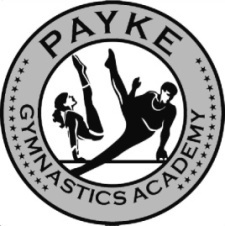 Birthday Party ContractGeneral InformationParty InformationB-Day Party AgreementSpecial InstructionsB-Day Child’s Name:Age:Parent’s Name:Address:Email:Primary Phone #:Secondary Phone #:Date of Party:Day:Time:How many children are expected to participate? (please circle one)How many children are expected to participate? (please circle one)How many children are expected to participate? (please circle one)9-149-1415-2122-30Confirm Party size one week before party Confirm Party size one week before party Confirm Party size one week before party (please initial)   ____(please initial)   ____(please initial)   ____(please initial)   ____Ages of children attending:Ages of children attending:Ages of children attending:Invitations needed?□no□yes□yesIf yes, how many? _______If yes, how many? _______If yes, how many? _______This is an agreement between Payke Gymnastics and ___________________ (parent’s name) that ________________________ (child’s name) gymnastics birthday party will be as stated above and have a total cost of ________________, noting the non-refundable 50% deposit of _________ received on _________________________.This is an agreement between Payke Gymnastics and ___________________ (parent’s name) that ________________________ (child’s name) gymnastics birthday party will be as stated above and have a total cost of ________________, noting the non-refundable 50% deposit of _________ received on _________________________.This is an agreement between Payke Gymnastics and ___________________ (parent’s name) that ________________________ (child’s name) gymnastics birthday party will be as stated above and have a total cost of ________________, noting the non-refundable 50% deposit of _________ received on _________________________.This is an agreement between Payke Gymnastics and ___________________ (parent’s name) that ________________________ (child’s name) gymnastics birthday party will be as stated above and have a total cost of ________________, noting the non-refundable 50% deposit of _________ received on _________________________.Parent’s Signature:Date:Received By:Date:Balloon color (circle) Yellow – Pink – Blue – Red – Green – Purple – White – Gold Table cloth color (circle) : Pink – Blue – Purple – Red ______________________________________________________________________________________________________________________________________________